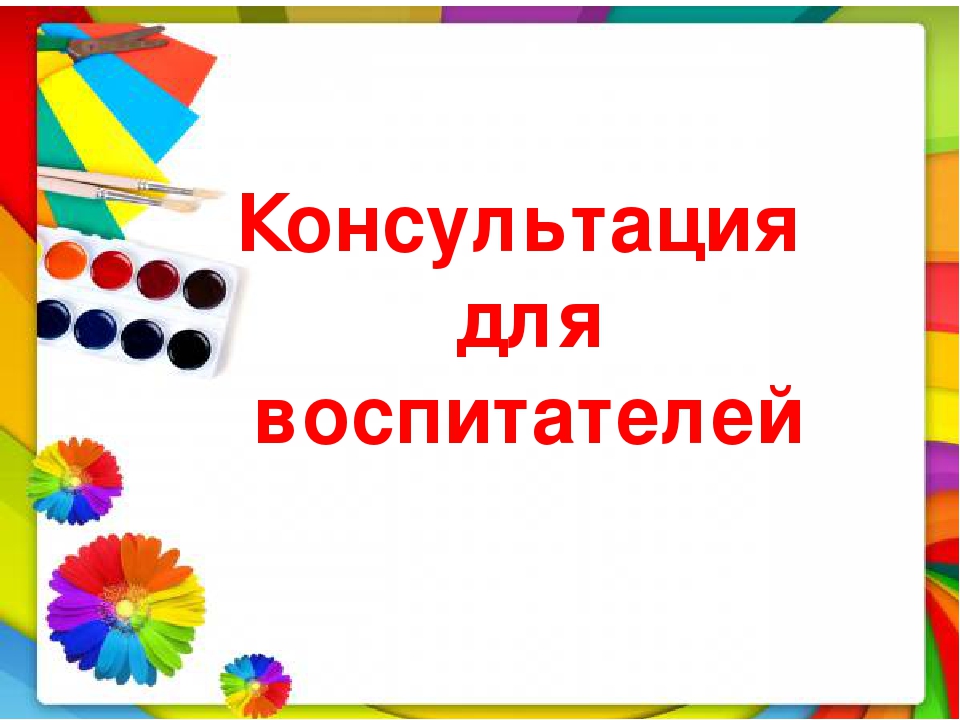 Консультации для воспитателей«Современные образовательные технологии 
          для развития связной речи у дошкольников».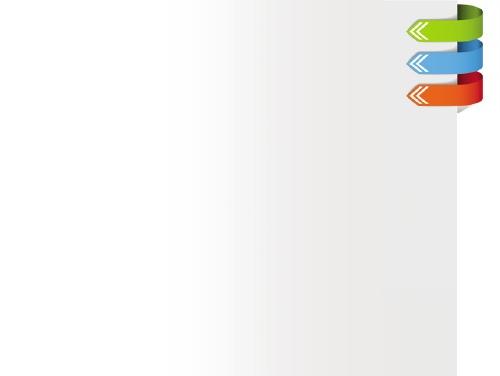    Вопросы развития связной речи изучались в разных аспектах Ушинским К.Д, Тихеевой Е.И.,                                               Флёриной Е.И., Бородич А.М. и другими. По мнению Сохина Ф.А., связная речь – это не просто                          
последовательность связанных друг с другом мыслей, которые выражены точными словами, в правильно                     
построенных предложениях. Связная речь как бы вбирает в себя все достижения ребенка в овладении                                     
родным языком, в освоении его звуковой стороны, словарного запаса и грамматического строя. По тому, 
как дети строят свои высказывания, можно судить об уровне их речевого развития. По мнению профессора Текучева А.В., 
под связной речью следует понимать любую единицу речи, составные языковые компоненты которой (знаменательные и 
служебные слова, словосочетания) представляют собой организованное по законам логики и грамматического строя 
данного языка единое целое. В соответствии с этим каждое самостоятельное отдельное предложение можно рассматривать как одну из 
разновидностей связной речи. Связная речь представляет собой наиболее сложную форму речевой деятельности. Она 
носит характер последовательного систематизированного развернутого изложения. Основная функция связной речи – коммуникативная. Развитие обеих форм речи – монолога и диалога – играет ведущую роль в процессе развития речи 
ребенка и занимает центральное место в общей системе работы по развитию речи в детском саду. Обучение связной речи 
можно рассматривать как цель и как средство практического овладения языком. Освоение разных сторон речи является 
необходимым условием развития связной речи и в тоже время развитие связной речи способствует самостоятельному 
использованию ребенком отдельных слов и синтаксических конструкций. Современные компьютерные технологии позволяют нам объединить, систематизировать имеющийся материал по 
развитию связной речи, избегать траты времени на поиск пособий на полках кабинета, срисовывание иллюстраций, 
хранение большого количества речевого материала. Данный материал можно хранить на дисках, флэш-картах и в самом 
компьютере. Можно использовать уникальную возможность компьютера демонстрировать иллюстративный и речевой 
материал на интерактивной доске при обучении детей пересказу рассказа с использованием серии сюжетных картин, 
опорных сигналов, сюжетной картины, прочитанного логопедом рассказа. Компьютер позволяет нам не только показать 
и увидеть, но и услышать необходимый речевой материал. В данном случае мы можем воспользоваться компьютером как проигрывателем CD. Применение информационных технологий на занятиях в ДОУ позволяет преодолеть 
интеллектуальную пассивность детей на занятиях, даёт возможность повысить эффективность образовательной 
деятельности педагога ДОУ.Выделяют 2 вида занятий с использованием ИКТ.  1.Занятие с мультимедийной поддержкой. На таком занятии используется только один компьютер 
в качестве “электронной доски”. На этапе подготовки анализируются электронные и информационные ресурсы, 
отбирается необходимый материал для урока. Иногда бывает очень сложно подобрать необходимые 
материалы для объяснения темы занятия, поэтому создаются презентационные материалы с помощью 
программы Power Point или других мультимедийных программ. Для проведения таких занятий необходим один 
персональный компьютер (ноутбук), мультимедийный проектор, колонки, экран. Использование 
мультимедийной презентаций позволяет сделать занятие эмоционально окрашенными, интересными, 
являются прекрасным наглядным пособием и демонстрационным материалом, что способствует хорошей 
результативности занятия. С помощью мультимедийных презентаций разучиваются с детьми комплексы зрительных 
гимнастик, упражнений для снятия зрительного утомления. Мультимедийные презентации позволяют представить 
обучающий и развивающий материал как систему ярких опорных образов, наполненных исчерпывающей 
структурированной информацией в алгоритмическом порядке. В этом случае задействуются различные каналы 
восприятия, что позволяет заложить информацию не только в фактографическом, но и ассоциативном виде в память детей.    Применение компьютерных слайдовых презентаций в процессе обучения детей имеет следующие достоинства: • Осуществление полисенсорного восприятия материала; • Возможность демонстрации различных объектов с помощью мультимедийного проектора и проекционного экрана 
в многократно увеличенном виде; • Объединение аудио-, видео- и анимационных эффектов в единую презентацию способствует компенсации объема информации, получаемого детьми из учебной литературы; • Возможность демонстрации объектов более доступных для восприятия сохранной сенсорной системе; • Активизация зрительных функций, глазомерных возможностей ребенка; • Компьютерные презентационные слайд-фильмы удобно использовать для вывода информации в виде распечаток 
крупным шрифтом на принтере в качестве раздаточного материала для занятий с дошкольниками.    Использование мультимедийных презентаций позволяют сделать занятия эмоционально окрашенными, 
привлекательными вызывают у ребенка живой интерес, являются прекрасным наглядным пособием и демонстрационным 
материалом, что способствует хорошей результативности занятия. Применение интерактивной доски в детском саду 
позволяет развивать у детей способность ориентироваться в информационных потоках окружающего мира, овладевать 
практическими навыками работы с информацией, развивает разносторонние умения, что способствует осознанному 
усвоению знаний дошкольниками и повышает уровень готовности ребенка к школе. Работа с интерактивной 
доской позволяет по-новому использовать в образовательной деятельности дидактические игры и 
упражнения, коммуникативные игры, проблемные ситуации, творческие задания. Применение 
интерактивной доски с использованием мультимедийных технологий (графика, цвет, звук, видеоматериалы) 
позволяет моделировать на занятиях различные ситуации и среды. Игровые компоненты, включённые в 
мультимедийные программы, активизируют познавательную активность детей и усиливают эффективность 
усвоения материала. Технология работы доски, основанная на принципе резистивной матрицы, является 
самой распространенной в мире и самой безопасной для здоровья. Ещё одно преимущество использования 
интерактивной доски в детском саду – возможность совершать виртуальные путешествия, проведение 
интегрированных занятий.   Использование ИД в совместной и самостоятельной деятельности ребенка является одним из эффективных 
способов мотивации и индивидуализации обучения, развития творческих способностей и создания благоприятного 
эмоционального фона. Таким образом, занятия с мультимедийной поддержкой повышают скорость передачи информации 
детям, улучшают уровень её понимания, что способствует развитию всех форм мышления. 2. Занятие с компьютерной поддержкой. Чаще всего такие занятия проводятся с использованием игровых 
программ. На таком занятии используется несколько компьютеров, планшетов, за которыми работают несколько 
воспитанников одновременно. Работая с электронным учебником, планшетом, ребенок самостоятельно изучает материал, 
выполняет необходимые задания и после этого проходит проверку компетентности по данной теме. Возможности 
компьютера позволяют увеличить объем предлагаемого для ознакомления материала. Яркий светящийся экран привлекает 
внимание, дает возможность переключить у детей аудио восприятие на визуальное, анимационные герои вызывают 
интерес, в результате снимается напряжение. Признавая, что компьютер — новое мощное средство для интеллектуального 
развития детей, необходимо помнить, что его использование в учебно-воспитательных целях в дошкольных учреждениях 
требует тщательной организации как самих занятий, так и всего режима в целом.